地下室车库地坪作法及技术标准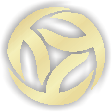 江西三袁鑫建筑工程有限公司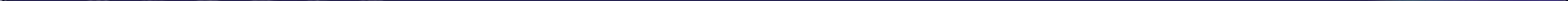 目    录1	总    则	2	常用车库地坪作法及技术标准	3	依    据	1  总则1.0.1  为规范所有新开发的地下车库和需改造项目地下车库地坪作法，特制定本标准。1.0.2  本标准结合目前市场常用车库地坪作法而制定。1.0.3  本标准依据现行国家相关规范、法规并结合各地地方标准和要求制定。2  常用车库地坪作法及技术标准2.0.1 金刚砂耐磨密封固化剂地坪竣工后的金刚砂骨料耐磨密封固化剂地坪具有以下特性：1、高耐磨性、永久抗蚀性；2、使用后有大理石般光泽，使用越久光泽度越好；3、减少灰尘、增加地面的防油性、易清洁抗渗透；4、耐冲击、抗重压；5、防静电、不发火（防爆）；6、防滑、不褪色。2.0.1.1 构造做法    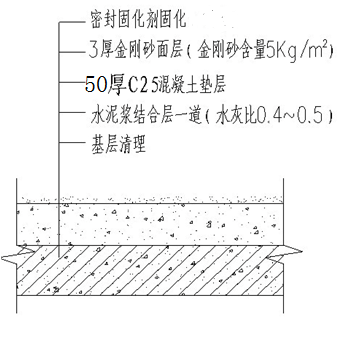 2.0.1.2 适用项目1  新建中配住宅项目车库；2  旧项目车库改造。2.0.1.3 技术要求1  技术指标2  基层混凝土要求1）养护：混凝土浇注基层，应洒水使地基处于湿润状态，有利于保证混凝土层有足够的水分进行养护。2）材料：应确保混凝土和易性良好，强度应≥C25，其水灰比尽可能小。混凝土使用插入式振捣器振捣作业，混凝土中最大的碎石骨粒≤30mm为宜，商品混凝土的坍落度应控制在12～14cm。3）平整度的控制：设置专人采用水平仪随时检测平整度，确认混凝土基层平整度符合要求后并经业主、监理确认后即可进行地面硬化剂施工。2.0.1.4 工艺要求1  施工流程基层处理—混凝土浇筑—检查平整度— 去除泌水—第一次撒布耐磨材料—机器打磨—第二次撒布耐磨材料—机器打磨—机器抛光—地面收缩缝切割—清水养护7-14天—混凝土密封固化剂浸透—成品保护2  施工步骤1）基层处理基层上杂物均应清理干净。用水准仪复核标高，将高处凿平，确保垫层混凝土最薄处不小于50厚，对局部低凹处水泥砂浆补平。垫层混凝土浇筑前提前12小时浇水湿润基层，垫层混凝土浇筑前涂刷一道水泥浆（水灰比0.4~0.5）结合层，以增强混凝土垫层与基层粘聚力。2）混凝土浇筑混凝土浇筑前铺设钢筋网片，设置垫块，确保钢筋网片处于混凝土垫层中上部。混凝土浇筑宜采用跳仓法，规划区域、合理分仓。混凝土浇筑时采用振动棒振捣，使混凝土密实平整。3）检查平整度：对混凝土施工完毕的地面进行平整度检查，平整度的要求：2000mm±2mm。4）去泌水:在平整度达到要求以后，在混凝土初凝前，应使用橡皮管去除多余泌水。5）将施工机器设备、各种辅助工具备好，并按照各板块材料用量备好原材料，并将他们均匀摆放在准备施工的场地。6）混凝土表面处理：使用加装圆盘的机械均匀地把混凝土表面的浮浆层去除。7）第一次撒布材料：将规定用量的60%耐磨硬化地坪材料均匀撒布在初凝阶段的混凝土表面，由于墙柱、门和模板边线水份较少，应优先撒布材料，施工中尽量减少人员在上面走动。8）第一次打磨：待耐磨硬化地坪材料吸收一定的水分后，两次用加装圆盘抛光机均匀地将耐磨材料压入水泥砂浆中，机械作业应纵、横交错进行。9）刮尺找平：用刮尺均匀地将耐磨硬化材料沿横、纵方向刮抹并粗略找平。10）第二次撒布材料：将规定用量40%耐磨硬化材料与第一次垂直的方向均匀撒布，在经过第一次已打磨的耐磨材料表面撒布作业中，特别注意缺料部位材料的填补，预防后期色差现象。11）再次刮尺找平：首先对低洼处补料调整，再对该处压实搓毛。用刮尺沿横纵方向刮抹材料，以保证材料撒布后的平整度。12）第二次打磨：用带盘抛光机将耐磨材料均匀地压入面层中，机械作业应纵横交错进行，连续打磨2—3次；如表面砂眼现象特别严重，可增加打磨2～3次，再进行抛光。13）表面抛光：根据混凝土的硬化情况，调整抛光机上刀片角度，确保表面平整度和光洁度。14）地面收缩缝切割：在垫层混凝土浇筑2天后，进行地面分隔缝弹线。切缝深度不小于40mm，采用弹性材料填充。14）清水养护：每天不少于2次洒水养护，养护天数7-14天。15）混凝土密封固化剂施工地面清洗后大型研磨机研磨去除瑕疵，较大破损处采用高强速干砂浆修复，细微的破损采用修补液压浆修补。混凝土密封固化剂喷洒至地面，用长毛刷来回刷动，帮助地坪均匀、充分吸收混凝土固化剂，多次重复操作，直至地坪感觉滑稠后，再用水冲洗地坪。最后研磨机研磨抛光，使地面出现轻微打蜡光泽。16）成品保护：在地坪完成以前，严禁任何非相关人员进入此区域，严禁地面拖行尖锐、有棱角重物。2.0.2 环氧树脂地坪（厚度1.0mm、1.5mm、5.0mm）环氧树脂地坪具有耐强酸碱、耐磨、耐压、耐冲击、防霉、防水、防尘、止滑以及防静电、电磁波等特性，颜色亮丽多样，清洁容易。它采用一次性涂覆工艺，不管有多大的面积，都不存在连接缝，而且还是一种无灰尘材料，具有附着力强，耐磨擦，硬度强等特点。2.0.2.1 构造做法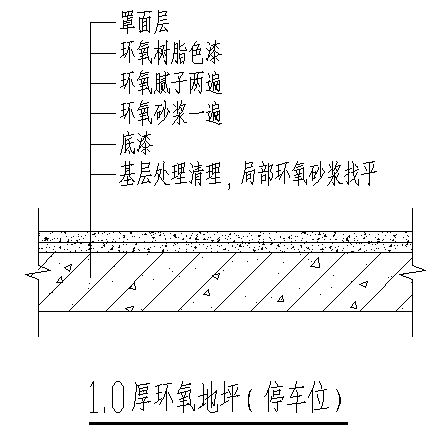 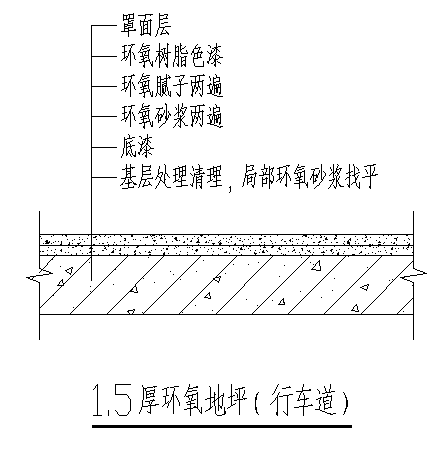 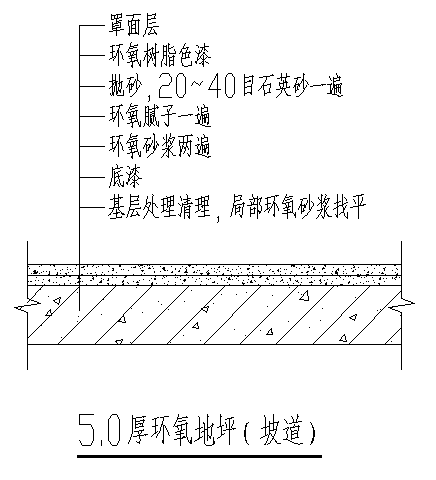 2.0.2.2 适用项目1  1.2mm普通环氧树脂地坪，适用于新建住宅项目车库与旧项目车库改造，一般使用部位为停车位。2  1.5mm普通环氧树脂地坪，适用于新建住宅项目车库与旧项目车库改造，一般使用部位为行车道。3  3.0-5.0mm普通环氧树脂地坪，适用于新建住宅项目车库与旧项目车库改造，一般使用部位为汽车坡道。2.0.3.3 技术要求1  技术指标（1mm厚指标，其余厚度指标需获得相应认证且需投标单位提交我司认可）2  环境要求1）墙面抹灰已完，并经验收合格；2）地面基层施工完，穿过楼板的管线已安装完毕，楼板孔洞已填塞密实；3）室内水平控制线已弹好，并经预检合格；4）施工环境温度为5℃～30℃，相对湿度不宜大于80%。混凝土含水率小于8%。3  基层要求基层必须坚固、密实，强度必须进行检测并应符合设计要求。严禁有地下水渗透、不均匀沉陷。不得有起砂、脱壳、裂缝、蜂窝麻面等现象。2.0.2.4  工艺要求1  施工流程基层处理—环氧底漆—环氧砂浆— 环氧腻子—环氧树脂色漆—罩面层2  施工步骤1）基层处理基层磨平，清除沙尘、油污；清除积水，并使潮处彻底干燥；对基层表面的孔洞和明显凹陷处应采用环氧砂浆、环氧腻子填平批刮。2）环氧底漆用镘刀将调配好的树脂材料均匀地刮涂于原地面，与素地完全渗透粘接，使其形成一层粘性较强的底层。3）环氧砂浆待底漆固化后，环氧树脂与石英砂按一定比例调配好环氧砂浆，用镘刀刮涂于底漆之上，加强地坪的抗压、抗冲击性。4）环氧腻子待环氧砂浆固化后，环氧树脂与石英粉、滑石粉按一定比例调配好环氧腻子，用镘刀刮涂于环氧砂浆之上，填补砂浆层上不平的小凹坑及针孔，使之均匀平整。5）色漆待环氧腻子固化后，用打磨机全面研磨腻子层，平整后清除干净，使腻子基面平整、光滑。将色漆材料调配搅拌后用滚涂。6）罩面最后罩面漆对色漆进行保护，滚涂施工，目的是增加色漆的硬度、亮度。2.0.3 车库地坪伸缩缝作法地下车库混凝土地面施工时，为避免地面开裂，必须在地面设置分格缝（钢筋网片在分格缝处应断开），缝间距≤6m，宽20mm、深40mm，分格缝在地面混凝土强度达到70%后，用砂轮切割机切割。切割前，必须弹线，保证分格缝缝宽笔直。柱边，通风、电气、水箱间、消防等设备基础边均应设置分格缝，分割缝距柱和设备基础边100mm，根据设计要求填充弹性材料。3  依据地坪的作法与技术要求须符合设计、图纸和相关国家、地方及行业标准，主要包括但不限于：《建筑地面工程施工质量验收规范》       （GB50209）《建筑防腐蚀工程施工及验收规范》       （GB50212）《民用建筑工程室内环境污染控制规范》   （GB50325）《建筑材料放射性核素限量》             （GB6566）《地坪涂装材料》                       （GB/T22374）《混凝土用水标准》                     （JGJ63）《混凝土地面用水泥基耐磨材料》         （JC/T906）《混凝土界面处理剂》                   （JC/T907）《地面用水泥基自流平砂浆》             （JC/T985）《环氧树脂地面涂层材料》               （JC/T1015）《混凝土耐磨层实用规范》               （BS8204-2）《建筑地面设计规范》                   （GB50037）项目指标耐磨性≤0.1g/cm2抗压强度28d110.5Mpa抗折强度17.5Mpa莫氏硬度8.5耐油性油泡三年强度不降低，油渗0.3mm（包括抗渗性）抗锈蚀性骨料标准盐蚀试验，42d自然点为恒为正，稳定值+50（S.C.E），最大值+120mv（S.C.E）。水泥试体，5%NaCl溶液浸泡，2年零3个月无锈斑。防滑性同于一般水泥地面防火性不发火、不爆炸（符合GB50209—95国家标准）。项目项目指标干 燥时 间表干≤2h干 燥时 间实干≤24h附着强度附着强度230N/cm2与水泥粘接强度与水泥粘接强度≥2MPa抗冲击性抗冲击性1Kgw/1mh无裂纹，无剥落，无变形耐磨性（750g/500r）耐磨性（750g/500r）≤0.02g铅笔硬度铅笔硬度≥2H抗压强度(MPa)抗压强度(MPa)≥80抗弯强度(MPa)抗弯强度(MPa)≥18拉伸强度(MPa)拉伸强度(MPa)≥9耐酸性：10%HCL溶液耐酸性：10%HCL溶液7天涂层无变化，允许轻微变色耐碱性：10%NaOH溶液耐碱性：10%NaOH溶液7天涂层无变化，允许轻微变色耐盐性：10%NaCl溶液耐盐性：10%NaCl溶液7天涂层无变化，允许轻微变色耐用洗刷性耐用洗刷性≥10，000，无变化环保性环保性完全固化后无毒无味符合国家环保要求